北京国家会计学院2023级税务专业实习生推荐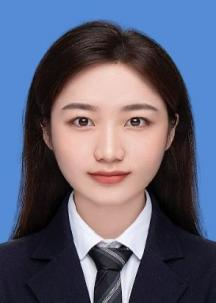 个人介绍：董淑婷，女，23岁，中共党员，北京国家会计学院税务专业硕士研究生，将于2025年6月毕业。大学期间通过初级会计、英语四六级考试。实习经历：2024年1月-至今于天职国际会计师事务所实习，参与中国有色集团的审计项目，全过程参与三个A类项目、7个C类项目的审计。熟练掌握各科目底稿编制、了解全过程审计程序、知晓如何与客户沟通。自我评价：认真踏实，听从指挥，积极学习各种知识，严格遵守职业准则要求，具有责任心，乐观大方，喜欢与人交流。期待工作地点：北京、天津、济南、青岛等。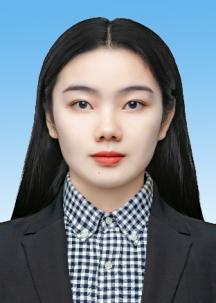 个人介绍：高桂玉，女，24，中共党员，北京国家会计学院税务专业硕士研究生，将于2025年6月毕业。大学期间通过初级会计、证券投资顾问、证券从业、期货从业、基金从业等财会考试。自我评价：性格沉稳，勤奋好学，吃苦耐劳，目标感计划性强，有较强的团队精神和抗压能力。期待工作地点：北京、济南、济宁等。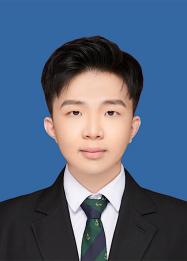 个人介绍：王子袭，男，22岁，中共党员，北京国家会计学院税务专业硕士研究生，将于2025年6月毕业。大学期间通过英语四六级、初级会计考试。在本科期间曾连续三年获得共五次奖学金、曾任院级学生会部门负责人。在读研期间获得研究生新生奖学金、担任班长。实习经历：2021年7月至2021年8月于国家税务总局吉林市高新技术产业开发区税务局担任纳税服务实习生；2023年11月至2024年2月于致同（北京）税务师事务所有限责任公司担任税务代理实习生。自我评价：学习力和执行力强，抗压能力强，踏实努力，诚实守信，心态乐观，规划清晰，爱好广泛，具有高度责任心。期待工作地点：北京。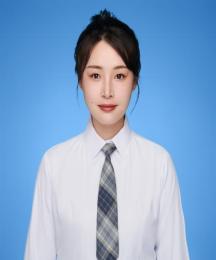 个人介绍：赵宇霏，女，30岁，北京国家会计学院税务专业硕士研究生，将于2025年6月毕业。目前已经通过初级会计、证券业从业资格等考试、注册会计师税法61.5分、税务师税法（一）101.5分。工作经历：2017年8月-2022年9月于中国铁路北京局集团有限公司北京货运中心财务核算岗任职。自我评价：执行能力强，目标导向明确，有耐心，善于沟通，勇于挑战自己，组织能力强，具有良好的团队合作精神和高度的责任感。期待工作地点：北京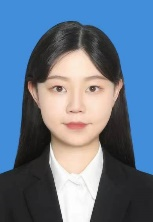 个人介绍：徐清晨，女，23岁，北京国家会计学院税务专业硕士研究生，将于2025年6月毕业。大学期间通过会计从业、注税税法一；取得CET六级、全国计算机MS Office二级证书；获得校奖学金、全国大学生财务决策大赛江苏省一等奖、全国大学生英语竞赛三等奖。实习经历：2022年12月至2023年2月于江苏省金鼎机电有限公司实习，主要协助公司完成纳税申报工作。2024年1月至3月于天职国际会计师事务所实习，主要协助项目经理进行某央企的财报审计。自我评价：工作认真负责，善于独立提出和解决问题。期待工作地点：北京、上海、江苏、深圳等。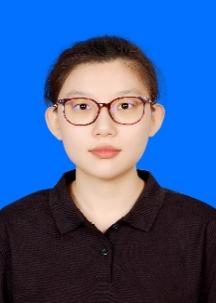 个人介绍：徐一然，女，23岁，中共党员，北京国家会计学院税务专业硕士研究生，将于2025年6月毕业。大学期间通过全国大学生英语六级考试、全国计算机MS Office二级考试、取得电子商务师三级职业资格证书。实习经历：2024年1月至3月于天职国际会计师事务所实习。自我评价：学习能力强，细心严谨，且喜欢探索新事物，敢于挑战。做事之前习惯去做初步了解与调查以及大体框架计划，事后喜欢利用一些时间去总结，从中吸取教训，避免下次犯同样的错误。期待工作地点：北京、太原等。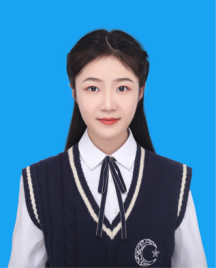 个人介绍：徐玉婷，女，21岁，北京国家会计学院税务专业硕士研究生，2025年6月毕业。大学期间通过初级会计资格证考试、英语四六级考试、高中语文教师资格证考试。实习经历：2021年7-9月于扬州硕包科技有限公司担任实习会计；2023年1-3月于南阳天乙财务管理有限公司担任会计助理实习生；2023年7月于天健会计师事务所担任审计实习生；2024年1-2月于NTT DATA集团任财务助理实习生。自我评价：学习能力强，善于思考，吃苦耐劳，有良好的沟通能力，富有团队精神。有较强的组织能力协调能力，社会实践能力强。期待工作地点：北京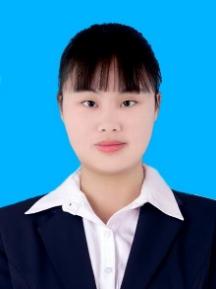 个人介绍：万莹，女，23岁，中共党员，北京国家会计学院税务专业硕士研究生，将于2025年6月毕业。大学期间通过初级会计资格，全国计算机二级，英语六级等考试，曾获得国家励志奖学金并多次参加大赛。实习经历：2020年7月至8月于武汉农村商业银行实习，2022年12月至3月于中审华会计师事务所实习，2023年4月至6月于武汉三源特种建材有限公司实习，2023年12月至2月于北京拓普丰联信息科技股份有限公司实习。自我评价：学习能力强，勤学善思；执行力强，踏实努力；抗压能力强，开拓进取；团队协作能力强，积极主动。期待工作地点：北京、武汉等。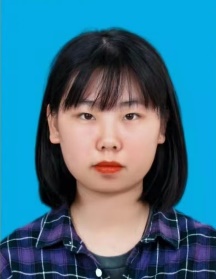 个人介绍：何臻，女，23岁，北京国家会计学院税务专业硕士研究生，将于2025年6月毕业。大学期间通过初级会计、证券从业资格的财会考试。实习经历：2024年1月至2月于天职国际会计师事务所实习。自我评价：做事稳当，更容易集中注意力做事，同时善于倾听他人的想法，尊重他人的意见。乐于探索新事务，能够快速胜任不同领域的工作。对工作乐观执着，有较好的沟通抗压能力。共情能力强，平易近人，相处起来没有压力。期待工作地点：北京。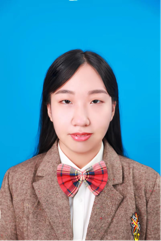 个人介绍：孙祎，女，23岁，北京国家会计学院税务专业硕士研究生，将于2025年6月毕业。大学期间通过初级会计等财会考试。实习经历：2023年1-3月于繁花荣树商贸有限公司实习，2023年12月-2024年3月于融智通科技股份有限公司实习。自我评价：本人在校期间系统学习并掌握了专业相关的理论和实践知识，并且以企业对人才的需求为方向发展；熟悉会计、审计、税务、财务管理、会计电算化、相关法律法规；熟练掌握财务管理软件；为人诚实、勤奋、踏实肯干，具有出色的团队协作能力和工作执行力；思维敏捷，具有严谨的工作作风、良好的沟通能力，能承受一定的工作压力，能够很快适应新的环境。期待工作地点：北京、天津、唐山等。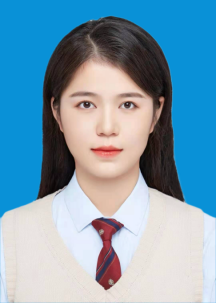 个人介绍：王超群，女，23岁，北京国家会计学院税务专业硕士研究生，将于2025年6月毕业。大学期间通过初级会计资格，证券从业资格，全国计算机二级，英语六级等考试。实习经历：2023年12月至2024年3月在凤凰飞扬新媒体信息技术有限公司实习。自我评价：学习能力、沟通能力，抗压能力强。期待工作地点：北京、上海、武汉等。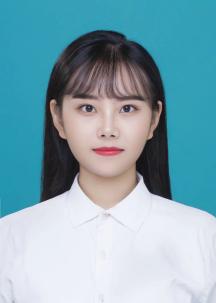 个人介绍：王文君，女，26岁，中共党员，北京国家会计学院税务专业硕士研究生，将于2025年6月毕业。大学期间通过初级财会、英语六级考试。实习经历：2021年1月于商丘钜龙集团有限公司实习，2022年3月于商丘凯旋万达广场商业管理有限公司实习，2024年1月于天职国际会计师事务所实习。自我评价：对待事情认真负责，学习能力强，正在积极备考注册会计师和注册税务师。具有一定的抗压能力，善于思考问题，学习新事物，有较强的适应能力和组织领导能力。注重团队精神，善于团队合作。严于律己，力求事情的尽善尽美。有积极向上的生活态度，乐观阳光。期待工作地点：北京、苏州、无锡、上海、宁波、绍兴、深圳、西安、南京、郑州等。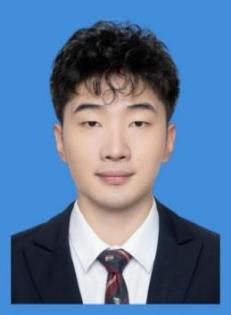 个人介绍：姓名：李锡安，性别：男，年龄：23，北京国家会计学院税务专业硕士研究生，将于2025年6月毕业。已通过CPA税法，取得初级会计资格证、智能财税职业技能登记证书（初级）、证券从业资格证书、全国大学英语六级考试。实习经历：2023年2月至2023年8月在杭州君正会计师事务所，职务为审计助理，参与了杭州某上市公司土地增值税专项审计，在项目经理指导下独立完成多项审计报告、涉税鉴证报告、高新专项报告的撰写。自我评价：本人学习能力较强，拥有良好的英语听说读写能力（考研英语89分）。原下城区区级运动员，无任何不良嗜好。阳光开朗，与同事相处融洽。期待工作地点：广州，杭州。